Presentation Support – Resource FileSlide 1 Padlet Link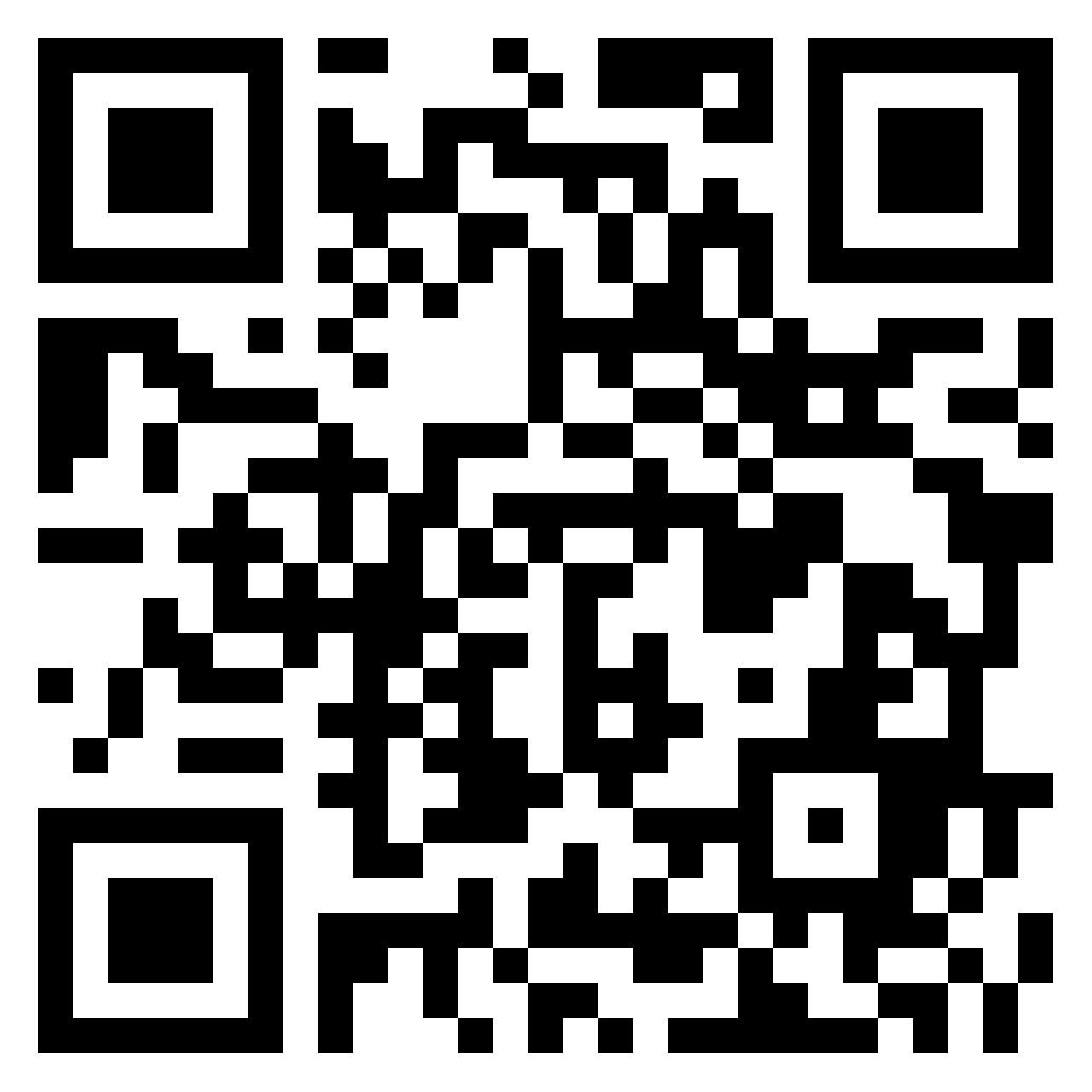 Slide 5Reading PDF's and Web Content with Microsoft Edge Browser  Copyfish 🐟 Free OCR Software (Chrome)Copyfish - Free OCR Software - Microsoft Edge AddonsPDF OCR - Recognize text - easily, online, free - PDF24 ToolsOCR software:  see Additional Information & Useful linksSlide 6Sample text command ‘=rand()’ and press enterAccessibility Features in Office 365 (Immersive Reader & STT)Office 365 Online Accessibility including STT and Immersive ReaderUsing Inbuilt TTS Office Word 365 on Mac (Catalina)Utilising Inbuilt TTS on MacOS (Catalina)Using TTS & Scanning Features on ClaroRead for MacOS (Catalina)Slide 8Reader Mode - Distraction-free reader  Slide 9Safari Reader - Text to Speech (TTS) Options for iOS (iPad or iPhone)WhisperSyncSlide 11How to use Dictation and voice commands in Microsoft Word (2021) Dragon Naturally Speaking Homepage Slide 13Grammarly Homepage Slide 14LightKey Website Light Key Free-Text-EditorLightKey Typing  Slide 16Coggle: Simple Collaborative Mind Maps & Flow Charts Mind Genius  Download MindGenius 20 from the link below:https://www.mindgenius.com/download-archive/Contact thomas.oshaughnessy@ul.ie for a licence code.Slide 19Keyboard shortcuts in Windows New Keyboard Shortcuts Every Windows 11 User Should Know Keyboard shortcuts in Word Use keyboard shortcuts to create PowerPoint presentations Slide 21Microsoft Lens - PDF Scanner (android)Microsoft Lens: PDF Scanner (iOS)Seeing AI Adobe Fill & Sign: Easy PDF Form Filler (android) Adobe Fill & Sign: Easy PDF Form Filler (iOS) How to - Adobe Fill & Sign App for Mobile Devices - YouTubeSlide 23Reader Pen (Scanning Pens UK) C-Pen ReaderPen Windows Quick Tutorial Slide 18How to Record & Transcribe Audio in Microsoft Word Slide 26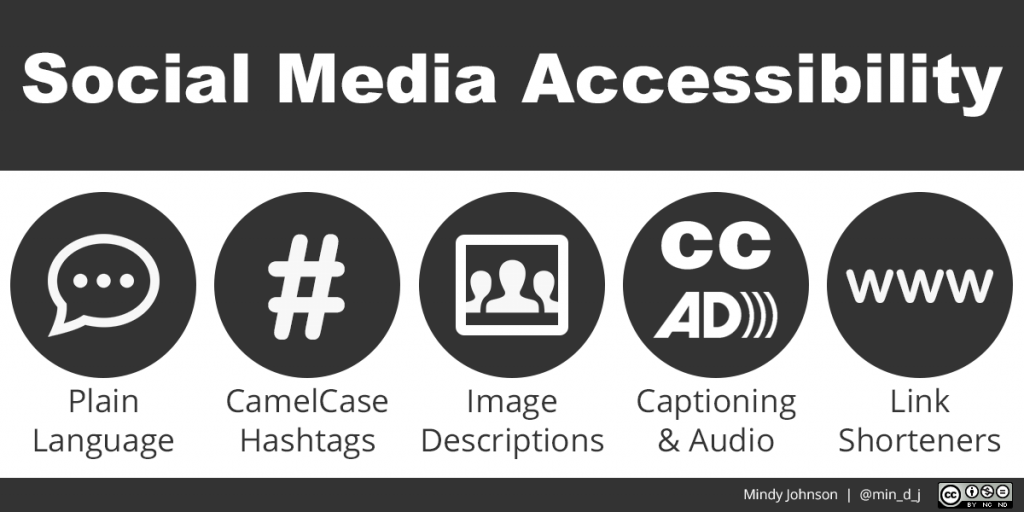 What is plain English?Camel Case Example - #hotdog #HotDogSimple Caption Options (first two examples are iOS only)ClipsClipomatic (multiple languages)Live Caption (Android) Link shorteners - Bit.ly Website Dyslexic Friendly Fonts Dyslexie Font Link OpenDyslexic Font Link Slide 29My Details Thomas O Shaughnessy Assistive Technology Officer / UDL LeadEducational Assistive Technology CentreTwitter Handle: @tjoshaughnessyEmail: thomas.oshaughnessy@ul.iewww.ul.ie/EATCAdditional Information & Useful links: Universal Design for Learning - AHEAD Center for Applied Special Technology (CAST)  What is a screen reader? ClaroRead Software - Free OCR software for UL Staffa and Students (contact Thomas.oshaughnessy@ul.ie for software and licence)European Union (Accessibility of Websites and Mobile Applications of Public Sector Bodies) Regulations 2020  Improve accessibility with the Accessibility Checker10 Student-Tested Chrome ExtensionsTyping.com - Learn to Type  